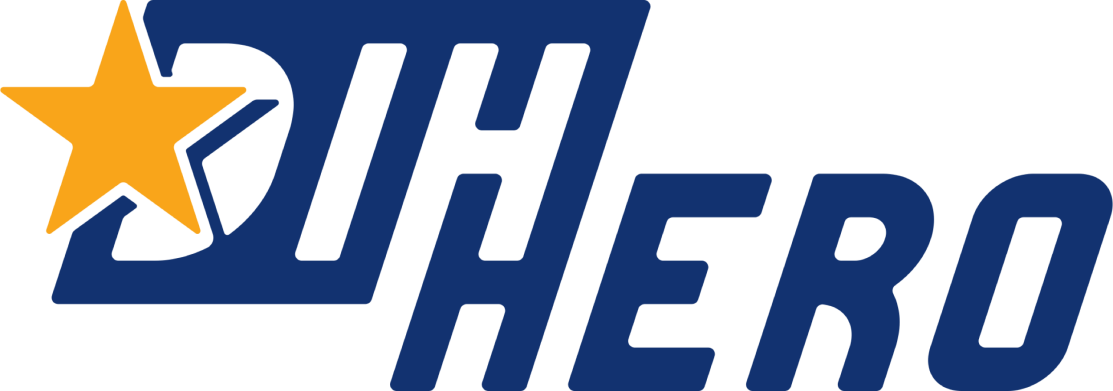 Fighting COVID-19 Open Call 2020 under the DIH-HERO innovation actionShort name of the COVID-19 project: Awarded third party:Date:Please note that the report will have to be saved in pdf format and will have to be uploaded in the online form. All reports will have to be submitted using the online form provided at www.dih-hero.eu1. Activities performed during the last 4 weeks (max. 3 pages)Please provide a detailed description of the activities preformed during the last 4 weeks in order to reach the given project objective. What were the deviations compared to the project planning?2. Risk assessment (max. 1 page)Did you encounter any of the foreseen risks during the last 4 weeks?How did you mitigate these risks?3. Project results achieved(max. 1 page)Please give the major project results that have been achieved during the last 4 weeks.